ސިވިލް ސަރވިސް ކޮމިޝަން       		          c		މާލެ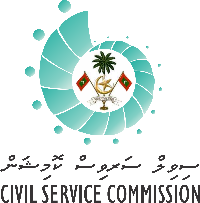 ސިވިލް ސަރވިސް މުވައްޒަފުންގެ މަސައްކަތުގެ ފެންވަރުބަލާ ފޯމުސަޕޯޓް ސަރވިސް(ވަކި ޚާއްސަ ހުނަރެއް ބޭނުންނުވާ ނުވަތަ ވަކި ފަންނަކާ ނުގުޅޭ މަޤާމުތަކުގައި މަސައްކަތްކުރާ މުވައްޒަފުން) (      )ސެކްޝަން 1: މަސައްކަތުގެ ފެންވަރުބެލޭ މުވައްޒަފާބެހޭ މަޢުލޫމާތު* މި ސެކްޝަން ފުރިހަމަކުރާނީ އޮފީހުގެ މުވައްޒަފުންނާބެހޭ ކަންތައްތައް ބަލަހައްޓާ ބައިން ނުވަތަ ހިއުމަން ރިސޯސް ސެކްޝަން /ޔުނިޓުންނެވެ.) އަތްމަތީ ފޮތުގެ ސެކްޝަން 5.1 ގައި މި ސެކްޝަން ފުރިހަމަކޮށް ފުރާނެގޮތުގެ ތަފްސީލް އެކުލެވޭނެއެވެ.)ސެކްޝަން 4،3،2 އަދި 5 އަށް މާކުސް ދިނުމުގައި ބޭނުންކުރާނީ ތިރީގައިވާ މިންގަނޑެވެ.މަސައްކަތުގެ ފެންވަރު ބެލުމުގައި މިންކޮށް މާކުސް ދޭން ބޭނުންކުރާނީ  1 އިން 10 ގެ މިންގަޑެކެވެ. 1 އެއީ އެންމެ ދަށްކޮށް ދެވޭނެ މާކުސްއެވެ. 10 އެއީ އެންމެ މަތިން މާކުސްދެވޭނެ މިންވަރެވެ. ސެކްޝަން 2 (ހ): މަޤާމުގެ މައިގަނޑު މަސައްކަތްތަކާއި އެ މަސައްކަތްތައް ނިންމުމަށް ރޭވިފައިވާ ގޮތް  އަދި މަސައްކަތުގެ ފެންވަރުބެލޭ މުއްދަތު ދެބައިވުމުން، މުވައްޒަފާ ޙަވާލުކުރެވިފައިވާ މަސައްކަތް ހިނގާ ނުހިނގާގޮތް ބެލުންމަޤާމުގެ މައިގަނޑު މަސައްކަތްތަކާއި އެ މަސައްކަތްތައް ނިންމުމަށް ރޭވިފައިވާ ގޮތް  އަދި މަސައްކަތުގެ ފެންވަރުބެލޭ މުއްދަތު ދެބައިވުމުން، މުވައްޒަފާ ޙަވާލުކުރެވިފައިވާ މަސައްކަތް ހިނގާ ނުހިނގާގޮތް ބެލުން – މި ސެކްޝަން ފުރިހަމަކުރާނީ ސުޕަވައިޒަރާ މަޝްވަރާކުރުމަށްފަހު މަސައްކަތުގެ ފެންވަރުބެލޭ މުވައްޒަފެވެ. މަސައްކަތުގެ އަހަރު ދެބައިވުމުން މުވައްޒަފުގެ މައިގަނޑު މަސައްކަތަށް ބަދަލެއް އަތުވެއްޖެ ހާލަތުގައި މުވައްޒަފުގެ މަސައްކަތްތަކަށް އައި ބަދަލު ނުވަތަ ވަޒީފާ ބަޔާނަށް ގެނައި އުނި އިތުރު ބަޔާންކުރަންވާނެއެވެ. މަސައްކަތުގެ ޓާގެޓު ކަނޑައެޅުމުގައި ތިރީގައިވާ މިންވަރު، ފެންވަރު އަދި ވަގުތަށް ރިޢާޔަތްކޮށް ޓާގެޓު ކަނޑައަޅަންވާނެއެވެ.(އިތުރު ގަނޑު އެޓޭޗް ކުރަން ބޭނުންނަމަ ނުވަތަ ވަޒީފާ ބަޔާނުގެ މަސައްކަތުގެ ޒިންމާތަކާ ގުޅޭ ބައިގެ ކޮޕީއެއް އެޓޭޗްކުރަން ބޭނުންނަމަ ކުރެވިދާނެއެވެ.)** މި ސެކްޝަން ފުރިހަމަކުރުމުގައި އަތްމަތީފޮތުގެ ސެކްޝަން 5.2 (ސެކްޝަން 2، ހ) އަދި ސެކްޝަން 5.3 (ސެކްޝަން 2، ށ) ބައްލަވާ. ސެކްޝަން 2 (ށ) މަސައްކަތުގެ އަހަރު ތެރޭގައި ހާސިލުކުރެވުނު ނަތީޖާގެ ޖުމުލަ މި ސެކްޝަން ފުރިހަމަކުރާނީ ފެންވަރުބެލޭ މުވައްޒަފާއި ސުޕަވައިޒަރު މަޝްވަރާކުރުމަށްފަހު ސުޕަވައިޒަރެވެ. މި ސެކްޝަނަށް ލިބޭ މާކުސް އަކީ %85 އެވެ. މި ސެކްޝަނަށް މާކުސް ދޭންވާނީ މަސައްކަތުގެ އަހަރު ނިމުމުންނެވެ.ސޮއި: މަސައްކަތުގެ އަހަރުގެ މަސައްކަތާއި ޓާގެޓު ކަނޑައެޅުން *މި ސެކްޝަން ފުރާނީ މަސައްކަތުގެ ފެންވަރުބެލޭ މުއްދަތު ފެށޭއިރުއެވެ.ސޮއި: މަސައްކަތުގެ އަހަރު ދެބައިވުމުން މަސައްކަތާއި ޓާގެޓު ކަނޑައެޅުން *މިސެކްޝަން ފުރާނީ މަސައްކަތުގެ ފެންވަރުބެލޭ މުއްދަތު ދެބައިވުމުން މައިގަނޑު މަސައްކަތަށް ނުވަތަ ޓާގެޓަށް ބަދަލެއް އައިސްފައިވާނަމައެވެ.ސެކްޝަން 3: މަސައްކަތުގެ މަޢުލޫމާތާއި ހުނަރު* މި ސެކްޝަން ފުރިހަމަކުރާނީ ފެންވަރުބެލޭ މުވައްޒަފާއި ސުޕަވައިޒަރު މަޝްވަރާކުރުމަށްފަހު ސުޕަވައިޒަރެވެ. ސަޕޯޓް ސަރވިސްގައި މުވައްޒަފުންނަށް މި ސެކްޝަނަށް ލިބޭނީ %5 އެވެ. ސެކްޝަން 4: މުވައްޒަފުގައި ހުންނަންވީ ސިފަތައް * މި ސެކްޝަން ފުރިހަމަކުރާނީ ފެންވަރުބެލޭ މުވައްޒަފާއި ސުޕަވައިޒަރު މަޝްވަރާކުރުމަށްފަހު ސުޕަވައިޒަރެވެ. މި ސެކްޝަނަށް ލިބޭ މާކުސް އަކީ %5 އެވެ.ސެކްޝަން 5: ހާޒިރީ* މި ސެކްޝަން ފުރިހަމަކުރާނީ ފެންވަރުބެލޭ މުވައްޒަފާއި ސުޕަވައިޒަރު މަޝްވަރާކުރުމަށްފަހު ސުޕަވައިޒަރެވެ. މި ސެކްޝަނަށް ލިބޭ މާކުސް އަކީ %5 އެވެ.ސެކްޝަން 6: ކީޕަރފޯމަންސް އިންޑިކޭޓާރސްއިން ލިބުނު ޖުމުލަ މާކުސް* މި ސެކްޝަންގައިވާ ހުސްގޮޅިތަކުގައި ޖަހާނީ އެސެކްޝަނަކަށް ލިބުނު މާކުސްއެވެ. މި ސެކްޝަން ފުރިހަމަކުރާނީ ސުޕަވައިޒަރެވެ. (މި ސެކްޝަން ފުރިހަމަ ކުރުމަށްޓަކައި އަތްމަތީ ފޮތުގެ ސެކްޝަން 5.6 ބައްލަވާ)ސެކްޝަން 7: ވަޒީފާއަށް ބޭނުންވާ ތަޢުލީމާއި ތަމްރީނު މި ސެކްޝަން ފުރިހަމަކުރާނީ ސުޕަވައިޒަރެވެ. * އަދި މި ސެކްޝަން ފުރިހަމަ ކުރާނީ މުވައްޒަފާ މުޢާމަލާތްކޮށް ދެފަރާތުގެ އެއްބަސްވުމުގެ މައްޗަށެވެ. (މި ސެކްޝަން ފުރިހަމަކުރާނީ އަތްމަތީފޮތުގެ ސެކްޝަން 5.7 އަށް ވިސްނާފައެވެ).ސެކްޝަން 8 (ހ) - މުވައްޒަފާއި ސުޕަވައިޒަރުގެ ޚިޔާލު(މި ސެކްޝަން ފުރުމުގެ ކުރިން އަތްމަތީފޮތުގެ ސެކްޝަން 5.8 ބައްލަވާ)ސެކްޝަން 8 (ށ) ޑިޕާޓްމަންޓް/ސެކްޝަން ހެޑް ނުވަތަ ހިއުމަން ރިސޯސް ޑިޕާޓްމަންޓްގެ ޚިޔާލުމި ސެކްޝަން ހުރިހާމުވައްޒަފުންގެ ފޯމުގައެއް ނުފުރާނެއެވެ. (މި ސެކްޝަން ފުރުމުގެ ކުރިން އަތްމަތީފޮތުގެ ސެކްޝަން 5.8 ބައްލަވާ) (އިތުރު ގަނޑު އެޓޭޗް ކުރެވިދާނެއެވެ.)ނަން:      ރ.ކ. ނަންބަރު:     މަޤާމުގެ ނަންބަރު:     މަޤާމާއި ކްލެސިފިކޭޝަން:      ފެންވަރު ބެލި ދުވަސް:     ހާޒިރުވާންޖެހޭ ދުވަހުގެ އަދަދު:     މަސައްކަތުގެ ފެންވަރު ބަލާ މުއްދަތު:     ގަޑި ނުޖެހި އޮފީހަށް ހާޒިރުވި ދުވަހުގެ އަދަދު:     އަޅާފައިވާ ފިޔަވަޅުގެ އަދަދު:     ހާޒިރު ނުވާ ދުވަހުގެ އަދަދު:     ސުޕަވައިޒަރުގެ ނަމާއި މަގާމު އަދި ޔުނިޓު:      ލިބިފައިވާ އެންމެ މަތީ ތަޢުލީމީފާސް:      ލިބިފައިވާ އެންމެ މަތީ ތަޢުލީމީފާސް:      10987654321މާކުސް ދޭންޖެހޭ ކޮންމެ ކީޕަރފޯމަންސް އިންޑިކޭޓަރ އަކަށް މާކުސް ދިނުމުގައި ބޭނުންކުރާނެ މިންގަނޑުގެ އިތުރު ތަފްސީލު އަތްމަތީފޮތުގައި ތިރީގައިވާ ސެކްޝަންތަކުގައި ތަފްސީލު ކުރެވިފައިވާނެއެވެ.ފޯމުގެ ސެކްޝަން 2: މައިގަނޑު މަސައްކަތުގެ މަޢުލޫމާތާއި މަސައްކަތަށް އައިސްފައިވާ ބަދަލު (އަތްމަތީ ފޮތުގެ ސެކްޝަން 5.2 ބައްލަވާ.)ފޯމުގެ ސެކްޝަން 3: މަސައްކަތުގެ މަޢުލޫމާތާއި ހުނަރު (އަތްމަތީ ފޮތުގެ ސެކްޝަން 5.3 ބައްލަވާ.)ފޯމުގެ ސެކްޝަން 4: މުވައްޒަފުންގައި ހުންނަންވީ ސިފަތައް (އަތްމަތީ ފޮތުގެ ސެކްޝަން 5.4 ބައްލަވާ.)ފޯމުގެ ސެކްޝަން 5: ހާޒިރީ (އަތްމަތީ ފޮތުގެ ސެކްޝަން 5.5 ބައްލަވާ.)މަސައްކަތްކުރާ މިންވަރު: މަސައްކަތުގެ ފެންވަރު ބެލޭ މުއްދަތުގައި ކަނޑައެޅިފައިވާ މަސައްކަތަށް ބަލައި މަސައްކަތް ނިންމާ މިންވަރު އަދި މަސައްކަތް ޙަވާލުކުރުމަށްފަހު މަސައްކަތް ހިންގާ ނުހިނގާ ގޮތް ބަލާ މިންވަރުމަސައްކަތް ކުރާ ފެންވަރު: މަސައްކަތުގެ ފުރިހަމަކަމާއި، ފަރުވާތެރިކަމާއި އަދި ސާފުތާހިރުކަން.މަސައްކަތް ނިންމަންޖެހޭ ވަގުތުގެ ތެރޭގައި ނިންމާފައިވާ މިންވަރު: ކަނޑައަޅާފައިވާ ވަގުތެއްގެ ތެރޭގައި މަސައްކަތް ނިންމުން.މަޤާމުގެ މައިގަނޑު މަސައްކަތްތަކާއި އެ މަސައްކަތްތައް ކުރުމަށްޓަކައި ޓާގެޓު ރޭވިފައިވާ ގޮތް ( ފެންވަރު، މިންވަރު، ޚަރަދު، ވަގުތު)، އަދި މައިގަނޑު ކަންތައް، އިސްކަންދޭ ތަރުތީބުންމަޤާމުގެ މައިގަނޑު މަސައްކަތްތަކާއި އެ މަސައްކަތްތައް ކުރުމަށްޓަކައި ޓާގެޓު ރޭވިފައިވާ ގޮތް ( ފެންވަރު، މިންވަރު، ޚަރަދު، ވަގުތު)، އަދި މައިގަނޑު ކަންތައް، އިސްކަންދޭ ތަރުތީބުންމަޤާމުގެ މައިގަނޑު މަސައްކަތްތަކާއި އެ މަސައްކަތްތައް ކުރުމަށްޓަކައި ޓާގެޓު ރޭވިފައިވާ ގޮތް ( ފެންވަރު، މިންވަރު، ޚަރަދު، ވަގުތު)، އަދި މައިގަނޑު ކަންތައް، އިސްކަންދޭ ތަރުތީބުންމަޤާމުގެ މައިގަނޑު މަސައްކަތްތަކާއި އެ މަސައްކަތްތައް ކުރުމަށްޓަކައި ޓާގެޓު ރޭވިފައިވާ ގޮތް ( ފެންވަރު، މިންވަރު، ޚަރަދު، ވަގުތު)، އަދި މައިގަނޑު ކަންތައް، އިސްކަންދޭ ތަރުތީބުންހާސިލުކުރެވިފައިވާ މިންވަރު (މިންގަނޑު 1 އިން 10)ޓާގެޓު 1(މަސައްކަތް/ ޓާގެޓު)(މަސައްކަތް/ ޓާގެޓު)(މަސައްކަތް/ ޓާގެޓު)ހާސިލުކުރެވިފައިވާ މިންވަރު (މިންގަނޑު 1 އިން 10)ޓާގެޓު 1މިންވަރުފެންވަރުވަގުތުހާސިލުކުރެވިފައިވާ މިންވަރު (މިންގަނޑު 1 އިން 10)ޓާގެޓު 1މާކުސް(ޓާގެޓު 1 ގެ ޖުމުލަ)ޓާގެޓު 2(މަސައްކަތް/ޓާގެޓު)(މަސައްކަތް/ޓާގެޓު)(މަސައްކަތް/ޓާގެޓު)ޓާގެޓު 2މިންވަރުފެންވަރުވަގުތުޓާގެޓު 2މާކުސް(ޓާގެޓު 2 ގެ ޖުމުލަ)ޓާގެޓު 3(މަސައްކަތް/ޓާގެޓު)(މަސައްކަތް/ޓާގެޓު)(މަސައްކަތް/ޓާގެޓު)ޓާގެޓު 3މިންވަރުފެންވަރުވަގުތުޓާގެޓު 3މާކުސް(ޓާގެޓު 3 ގެ ޖުމުލަ)ޓާގެޓުތަކުން ހާސިލުކުރެވިފައިވާ މިންވަރުގެ ޖުމުލަޓާގެޓުތަކުން ހާސިލުކުރެވިފައިވާ މިންވަރުގެ ޖުމުލަޓާގެޓުތަކުން ހާސިލުކުރެވިފައިވާ މިންވަރުގެ ޖުމުލަޓާގެޓުތަކުން ހާސިލުކުރެވިފައިވާ މިންވަރުގެ ޖުމުލަމުވައްޒަފުސުޕަވައިޒަރުސޮއި :ތާރީޚު:      ނަން:       މަޤާމު:      ސޮއި:       ތާރީޚު:      މުވައްޒަފުސުޕަވައިޒަރުސޮއި :ތާރީޚު:      ނަން:       މަޤާމު:      ސޮއި:       ތާރީޚު:      މިންގަނޑުތައްމާކުސްހ. ކުރާ މަސައްކަތާ ގުޅޭ ކަންތައްތައް އެނގި އޮޅުންފިލާފައިވުމާއެކު، އޭގެ ފައިދާ މަސައްކަތަށް ކުރާ މިންވަރުށ. މުޢާމަލާތު ކުރުމުގެ ހުނަރު މަސައްކަތުގެ މާޙައުލުގައި ބޭނުންވާ އެއްބާރުލުމާއި އެއްބައިވަންތަކަން ޤާޢިމުކުރުމުގައި މުޢާމަލާތުކުރުމުގެ ހުނަރު ލިބިފައިވާ މިންވަރު ނ. މައްސަލަތައް ޙައްލުކުރުމުގެ ހުނަރު ލިބިފައިވާ މިންވަރުމައްސަލަތައް ދެނެގަތުމާއި ހައްލުކުރެވިދާނެ ތަފާތު ގޮތްތައް ބޭނުންކުރުމުގެ ޤާބިލުކަން.ރ. ދިމާވާ ދަތިތަކާ ކުރިމަތިލުމުގެ ޤާބިލުކަން ހުރި މިންވަރުމަސައްކަތުގެ މާޙައުލުގައި ދިމާވާ ދަތިތަކާއި ކުރިމަތިލައި ޙައްލުކުރުމުގެ ޤާބިލުކަން.ޖުމުލަމިންގަނޑުތައްމާކުސްހ. އިސްނެގުންޙަވާލުކޮށްފައިވާ މަސައްކަތްތައް ކުރުމާއި އެހެން ފަރާތްތަކަށް އެހީތެރިވެދިނުމުގައި އިސްނަގައިގެން މަސައްކަތް ކުރާ މިންވަރުށ. ތެދުވެރިކަމާއި އިޚްލާސްތެރިކަން (އިންޓެގްރިޓީ)އެހެންމީހުންނަށް އިތުބާރު ހިފޭ ފަދަ ތެދުވެރި ސިފަތަކެއް ހުރުމާއި މަސައްކަތް ކުރުމުގައި އިޚްލާޞްތެރިވާ މިންވަރުނ. ހަމަހަމަކަންހަމަހަމަ އުޞޫލެއްގެ މަތިން މަޤާމުގެ މަސްއޫލިއްޔަތު އަދާކުރުމާއި، އިންސާފުވެރިވުން.ރ. މަސައްކަތަށް ޝައުޤުވެރިކަން ހުރި މިންވަރުމަސައްކަތްކުރުމުގައި އަދި މަސްއޫލިއްޔަތު އުފުލުމުގައި ބަހައްޓާ ޝައުޤުވެރިކަން.ބ. ރީތި އަދަބުތައްޚިދުމަތް ދިނުމުގައާއި މުވައްޒަފުންނާ މެދު އަދަބު އިހުތިރާމާ އެކު މުޢާމަލާތުކުރާ މިންވަރުޅ. މަސައްކަތުގެ ދާއިރާގައި ބަހައްޓަންޖެހޭ ގުޅުން އޮފީހަށް އެންމެ ފައިދާހުރި ގޮތެއްގައި ބަހައްޓާ މިންވަރުމަސައްކަތުގެ މާޙައުލަކީ އެކުވެރި ހަމަޖެހޭ މާޙައުލަކަށް ހެދުމަށް މަސައްކަތް ކުރާ މިންވަރު.ކ. ޤާނޫނުތަކާއި ޤަވާޢިދުތަކަށް ޙުރުމަތްތެރިކޮށް ހިތާ މިންވަރުމަސައްކަތްކުރުމާއި ކުރުވުމުގައި ޢާންމު ޤަވާޢިދުތަކާއި އުސޫލުތަކަށް ޙުރުމަތްތެރިކޮށް ހިތާ މިންވަރުޖުމުލަމިންގަނޑުތައްމާކުސްހ. ހާޒިރީހާޒިރީއަށް ސަމާލުކަންދިނުމާއި ގަޑިއަށް ފަރުވާތެރިކަން ބަހައްޓާ މިންވަރު ޖުމުލަމާކުސް ލިބޭ ސެކްޝަންތައްސަޕޯޓް ސަރވިސްގެ ގިންތިސަޕޯޓް ސަރވިސްގެ ގިންތިމާކުސް ލިބޭ ސެކްޝަންތައްލިބުނު އިންސައްތަސެކްޝަން 2 (މި ސެކްޝަންގެ (ށ) ގައިވާ ފޯމިއުލާ ބޭނުން ކުރައްވާ)ސެކްޝަން 3ސެކްޝަން 4ސެކްޝަން 5ލިބުނު މާކުސްގެ ޖުމުލަމަސައްކަތުގެ އަހަރު ތެރޭގައި ހާސިލުކޮށްފައިވާ ތައުލީމާއި ތަމްރީނު (ގަޑިއިރު)މަސައްކަތުގެ އަހަރު ތެރޭގައި ހާސިލުކޮށްފައިވާ ތައުލީމާއި ތަމްރީނު (ދާއިރާ/ދާއިރާތައް)ކުރިމަގުގައި ހުށަހަޅާ ތަޢުލީމާއި ތަމްރީނުސަބަބުހ. މުވައްޒަފު މަސައްކަތް ފުރިހަމަކޮށްފައިވާ ގޮތާމެދު ސުޕަވައިޒަރު ޖުމުލަ ގޮތެއްގައި ދެކޭ ގޮތް.ށ. މަސައްކަތް ކޮށްފައިވާ ގޮތާމެދު މުވައްޒަފުގެ ޚިޔާލު.ނ. މަސައްކަތުގެ ފެންވަރު ބެލުމުގެ މަސައްކަތް ފުރިހަމަކޮށްފައިވާ ގޮތާމެދު މުވައްޒަފުގެ ޚިޔާލު.މުވައްޒަފުސުޕަވައިޒަރުސޮއި :ތާރީޚު:      ނަން:       މަޤާމު:      ސޮއި:       ތާރީޚު:      ހ. މުވައްޒަފު މަސައްކަތުގެ ފެންވަރު ބެލުމުގެ ފޯމާ ގުޅޭގޮތުން، މަސައްކަތުގެ ފެންވަރު ބެލޭ މީހާގެ މަސައްކަތުގެ ފެންވަރު ވަޒަންކުރުމުގައި، ފޯމުގައިވާ ހެކިތަކުގެ މަތިންނާއި އެ ނޫން ވެސް ބެލޭނެ ގޮތްތަކުން ސާބިތުވާ ހެކިތަކުގެ މައްޗަށް ބިނާކޮށް ހޯދާ ހޯދުންތަކާއި ނިންމެވުންތައްހ. މުވައްޒަފު މަސައްކަތުގެ ފެންވަރު ބެލުމުގެ ފޯމާ ގުޅޭގޮތުން، މަސައްކަތުގެ ފެންވަރު ބެލޭ މީހާގެ މަސައްކަތުގެ ފެންވަރު ވަޒަންކުރުމުގައި، ފޯމުގައިވާ ހެކިތަކުގެ މަތިންނާއި އެ ނޫން ވެސް ބެލޭނެ ގޮތްތަކުން ސާބިތުވާ ހެކިތަކުގެ މައްޗަށް ބިނާކޮށް ހޯދާ ހޯދުންތަކާއި ނިންމެވުންތައްނަން:     ސޮއި:     ރ.ކ. ނަންބަރު:      މަޤާމު އަދި ޑިޕާޓްމަންޓް/ސެކްޝަން:     